Утверждаю:Председатель межведомственной комиссиипо профилактике правонрушенийФедоров О.И. 30 января 2018г.ПЛАНпроведения заседаний межведомственной комиссии по профилактике правона территории Бичурского района на 2018 год2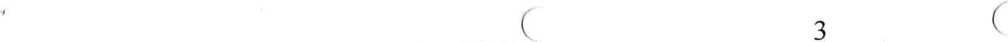 (	4Примечание: вопросы, предусмотренные планом, могут быть скорректированы по решению Председателя межведомственной комиссии по профилактике правонарушений на территории Бичурского района.№п/пНаименование вопросаОтветственные за подготовку материаловСрок1.Анализ криминогенной обстановки на территории района за 2017 год и выработки дополнительных о мерах по предупреждению преступлений.О МВД России по Бичурскому району, главы сельских поселенийI квартал2.Об исполнения закона «Об основах системы профилактики безнадзорности и правонарушений несовершеннолетних» за 2017 годКДНиЗП, РУО, О МВД России по Бичурскому району, главы сельских поселенийI квартал3.Анализ дорожно-транспортных происшествий за 2017год. Причины их возникновения и мероприятия направленные на профилактику ДТП. Проблемные вопросы, возникающие в связи с реализацией мероприятий, проводимых после совершения ДТП.О ГИБДД О МВД России по Бичурскому районуI квартал4.О повышении роли культурно-досуговых учреждений в профилактике преступлений.I квартал5.Осуществление органами местного самоуправления профилактических мероприятий по недопущению неконтролируемых палов сухой растительности в границах населенных пунктов и местах, прилегающих к лесным массивам.Консультант Гои ЧС, начальник местного спасательного гарнизона МО Бичурский район», лесничий ООО и ОД РБ Бичурского лесничества PAJIX РБIIквартал6.О состоянии работы по профилактике последствий злоупотребления алкоголем, в том числе по снижению смертности от отравлений алкоголем и его суррогатами.ГБУЗ «Бичурская ЦРБ», главы сельских поселенийIIквартал4.Деятельность учреждений дополнительного образования, как часть системы профилактики преступлений среди несовершеннолетних.РУОIIквартал5.0 предоставлении услуг в сфере занятости населения гражданам, освободившимся из учреждений, исполняющих наказание, и условно осужденным.ГКУ «Центр занятости населения» Бичурского района, филиала по Бичурскому району ФКУ УИИ УФСИН России по РБ, главы сельских поселенийIIIквартал6.Об организации работы по профилактике асоциального поведения молодежи в Бичурском районе.Главный специалист по молодежной политике и спорту МКУ Администрация МО «Бичурский район», главы сельских поселенийIIIквартал7.О внедрении и развитии технических систем обеспечения безопасности в деятельность по охране общественного порядка.О МВД России по Бичурскому районуIVквартал8.О деятельности участковых уполномоченных в 2018 году.О МВД России по Бичурскому району, главы сельских поселенийIVквартал9.ч/О реализации муниципальных программ профилактики правонарушений в 2018 году, принятии программ на 2019 год, а также эффективности расходования денежных средств, выделенных в рамках субсидии на мероприятия по обеспечению деятельности по охране правопорядка и общественной безопасности, повышению безопасности дорожного движения.Консультант сектора выездного контроля МКУ Администрация МО «Бичурский район», О МВД России по Бичурскому районуIVквартал10.Профилактика рецидивной преступности на территории Бичурского района и рессоциализация граждан освободившихся из мест лишения свободы и условно осужденных.О МВД России по Бичурскому району, ГКУ «Центр занятости населения» Бичурского района, филиала по Бичурскому району ФКУ УИИ УФСИН России по РБ, главы сельских поселенийIVквартал11.О реализации ФЗ от 02.04.2014г. № 44-ФЗ «Об участие граждан вО МВД России по БичурскомуIVохране общественного порядка» и Закона РБ от 04.06.2014г. № 557-Vрайону, главы сельскихкварталО некоторых вопросах участия граждан в охране общественногопоселенийпорядка в РБ»